Skills PracticeAreas of Circles and SectorsFind the area of each circle.	1. 				2. 					3. 			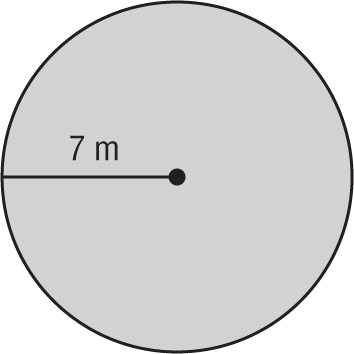 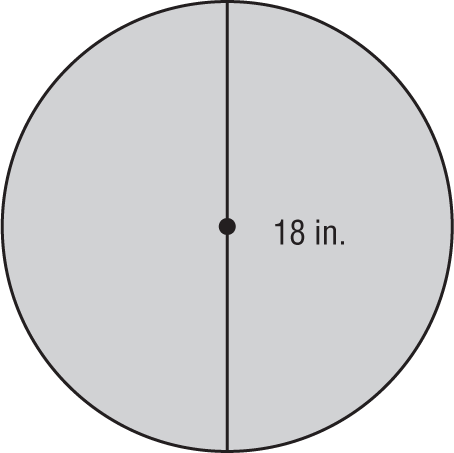 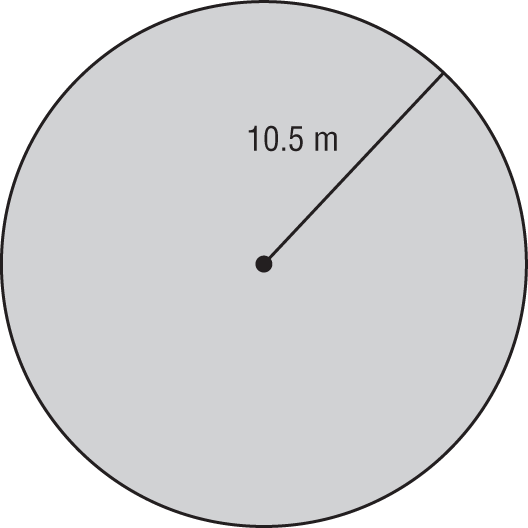 Find the indicated measure. Round to the nearest tenth.	4. The area of a circle is 132.7 square centimeters. Find the diameter.	5. Find the diameter of a circle with an area of 1134.1 square millimeters.	6. The area of a circle is 706.9 square inches. Find the radius.	7. Find the radius of a circle with an area of 2827.4 square feet.Find the area of each shaded sector. Round to the nearest tenth.8.				9. 					10. 					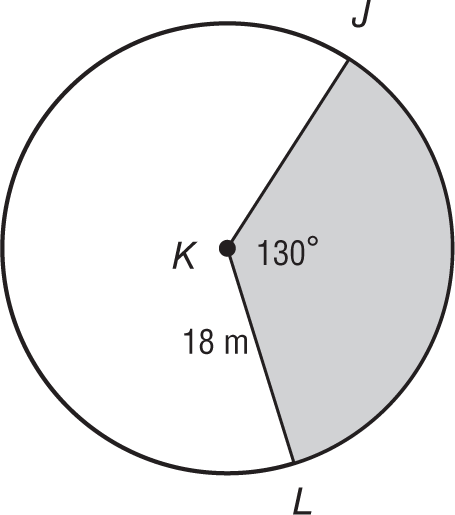 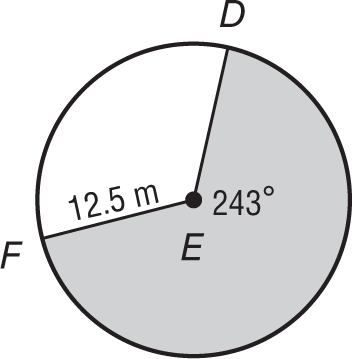 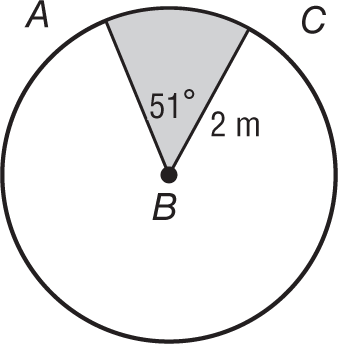 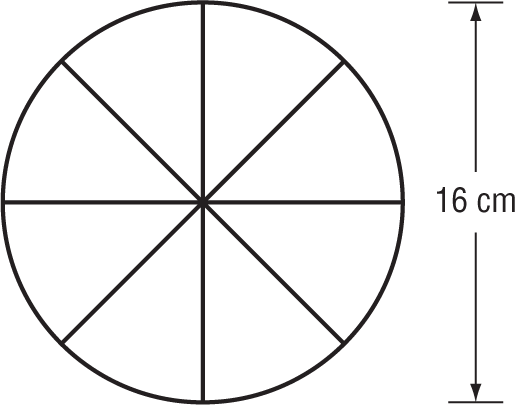 11. GAMES Jason wants to make a spinner for a new board game he invented. The spinner is a circle divided into 8 congruent pieces, what is the area of each piece to the nearest tenth?